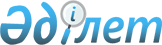 О внесении дополнения в постановление Правительства Республики Казахстан от 31 октября 2006 года № 1035
					
			Утративший силу
			
			
		
					Постановление Правительства Республики Казахстан от 27 апреля 2009 года № 587. Утратило силу постановлением Правительства Республики Казахстан от 24 марта 2022 года № 150.
      Сноска. Утратило силу постановлением Правительства РК от 24.03.2022 № 150 (вводится в действие со дня его первого официального опубликования).
      Правительство Республики Казахстан ПОСТАНОВЛЯЕТ : 
      1. Внести в постановление Правительства Республики Казахстан от 31 октября 2006 года № 1035 "Об утверждении перечня международных и государственных организаций, неправительственных организаций и фондов, предоставляющих гранты на сохранение биоразнообразия и развитие особо охраняемых природных территорий" следующее дополнение: 
      в перечне международных и государственных организаций, неправительственных организаций и фондов, предоставляющих гранты на сохранение биоразнообразия и развитие особо охраняемых природных территорий, утвержденном указанным постановлением: 
      раздел "Неправительственные организации и фонды" дополнить строкой, следующего содержания: 
      "Корпоративный фонд "Фонд сохранения биоразнообразия Казахстана". 
      2. Настоящее постановление вводится в действие со дня подписания. 
					© 2012. РГП на ПХВ «Институт законодательства и правовой информации Республики Казахстан» Министерства юстиции Республики Казахстан
				
Премьер-Министр 
Республики Казахстан
К. Масимов